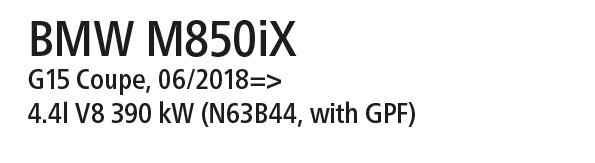 Car and engine specificationCar and engine specificationCar and engine specificationBMW M850iX G15 Coupe, 06/2018=>4.4l V8 390 kW (N63B44, with GPF)BMW M850iX G15 Coupe, 06/2018=>4.4l V8 390 kW (N63B44, with GPF)BMW M850iX G15 Coupe, 06/2018=>4.4l V8 390 kW (N63B44, with GPF)INFOBOX: Axle-back-system L/R: 089718 1500 + original exhaust outlets! The original exhaust must be cut! Has to be installed in combination with the original exhaust outlets!RACING GPF-back-system L/R (No EC type approval): 089718 0000 (No EC type approval) + 089718 1500 + original exhaust outlets! No vehicle modifications required! Has to be installed in combination with the original exhaust outlets!The use of racing products and products which do not have EC approval is generally not permitted on public roads.When installing REMUS axle-back and cat-back or catalyst delete tubes on vehicles which are used for closed road driving, it is advisable to tune the ECU for a maximum gain in performance and to ensure that the CEL does not come on..INFOBOX: Axle-back-system L/R: 089718 1500 + original exhaust outlets! The original exhaust must be cut! Has to be installed in combination with the original exhaust outlets!RACING GPF-back-system L/R (No EC type approval): 089718 0000 (No EC type approval) + 089718 1500 + original exhaust outlets! No vehicle modifications required! Has to be installed in combination with the original exhaust outlets!The use of racing products and products which do not have EC approval is generally not permitted on public roads.When installing REMUS axle-back and cat-back or catalyst delete tubes on vehicles which are used for closed road driving, it is advisable to tune the ECU for a maximum gain in performance and to ensure that the CEL does not come on..INFOBOX: Axle-back-system L/R: 089718 1500 + original exhaust outlets! The original exhaust must be cut! Has to be installed in combination with the original exhaust outlets!RACING GPF-back-system L/R (No EC type approval): 089718 0000 (No EC type approval) + 089718 1500 + original exhaust outlets! No vehicle modifications required! Has to be installed in combination with the original exhaust outlets!The use of racing products and products which do not have EC approval is generally not permitted on public roads.When installing REMUS axle-back and cat-back or catalyst delete tubes on vehicles which are used for closed road driving, it is advisable to tune the ECU for a maximum gain in performance and to ensure that the CEL does not come on..Part no.Description€ RRP price excl. VAT089718 0000Non-resonated RACING GPF-back-section (center section replacement pipe)Original tube Ø 70 mm - REMUS tube Ø 76 mmNo EC type approval590,--089718 1500Sport exhaust centered for L/R system (without tail pipes), with integrated valves, incl. EC type approvalHas to be installed in combination with the original exhaust outlets!Original tube Ø 70 mm - REMUS tube Ø 76 mmThe activation of the valves is carried out using the original actuators via the vehicle onboard electronics.1.590,--